PÁLYÁZATI FELHÍVÁSKazinczy Ferenc könyvpályázat, 2021A TINTA Könyvkiadó pályázatot ír ki intézmények és magánszemélyek részére 
közkönyvtárak és családi könyvtárak bővítésére, 50%-os kedvezményes pályázati áron	A pályázat céljaA magyar közkönyvtárak és családi könyvtárak ellátása színvonalas kiadványokkal és a magyar nyelv új, korszerű szótáraival. Egy reprezentatív felmérés eredménye azt mutatja, hogy a könyvtárak túlnyomó részében sajnálatos módon csak több évtizedes, elavult magyar szótárak találhatók. Ezek a régi, korszerűtlen szótárak nem tükrözik szókincsében gyorsan változó nyelvünk mai állapotát, alkalmatlanok az anyanyelvi kompetencia hatékony fejlesztésére. A TINTA Könyvkiadó, mint a magyar egynyelvű szótárak legnagyobb kiadója, átérezve felelősségét pályázatot ír ki, hogy a magyar közoktatásban széles körben elérhetőek legyenek a magyar nyelv mai állapotát leíró új szótárak. A TINTA Könyvkiadó szótárai közül többet a Magyar Tudományos Akadémia Szótári Munkabizottsága Kiváló Magyar Szótár díjjal tüntetett ki.A pályázható könyvek, szótárak listája1. Szólások, közmondások eredete 2. Népies szólások, közmondások és életbölcsességek enciklopédiája (Ismét kapható) 3. Jókai-enciklopédia 4. Régi szavak szótára 5. Hogyan mondták eleink? (Újdonság) 6. Újabb divatszavak (Újdonság) 7. Anya–nyelv–játék (Újdonság) 8. Anya–nyelv–csavar (Ismét kapható) 9. Anya–nyelv–ész (Ismét kapható) 10. Anya–nyelv–tudor (Ismét kapható) 11. Lassan a testtel! (Ismét kapható) 12. Angol–magyar műszaki kisszótár (Újdonság) 13. Aranyásók Alaszkában (Újdonság) 14. Emelt szintű angol nyelvtan gyakorlatokkal (Ismét kapható) 15. Magyar–angol szókincsbővítő szinonimaszótár 16. Phrasal verbs angol–magyar szótár 17. Magyar–latin közmondásszótár (Ismét kapható) 18. TOP 2000 német főnév (Újdonság) 19. Olasz–magyar alapszótár (Újdonság) 20. Esopus meséi (Újdonság) 21. Két kifestő együtt: Magyar hímzésminták + Székely motívumok 22. Diszlexia könyvcsomag 23. Négy anyanyelvi felmérő együtt 24. Két anyanyelvi felmérő együtt 25. Szókincsbővítő könyvcsomag 26. Három munkafüzet együtt 27. Két munkafüzet együtt 28. Helyesírási munkafüzet 29. Szavak eredete munkafüzet 30. Szórendi munkafüzet 31. Szófajtani és szószerkezeti elemzések 32. Szóalaktani elemzések 33. Szent BibliaA pályázat kiírójának, a TINTA Könyvkiadónak kötelezettségvállalásaA TINTA Könyvkiadó kötelezettséget vállal, hogy a pályázó által megpályázott könyvek teljes árának felét 3,5 millió Ft-ig támogatásként átvállalja, minden könyv esetében a készlet erejéig.A pályázat érvényességi köreA Kazinczy Ferenc könyvpályázaton intézmények (könyvtárak, alapítványok, oktatási intézmények, ill. fenntartójuk) és magánszemélyek vehetnek részt.A pályázati kedvezmény alsó és felső határaEgy pályázó 15 000 és 200 000 Ft közötti támogatást igényelhet. A pályázat csak abban az esetben érvényes, ha a megpályázott könyvek pályázati ára eléri a 15 000 Ft-ot.A pályázat időtartamaA Kazinczy Ferenc könyvpályázatra 2021. május 3-tól 2021. június 4-ig folyamatosan nyújtható be pályázat. A pályázat kiírója a határidőn túl beérkező pályázatokat nem fogadja el.A pályázat lebonyolításaA pályázó (intézmény, ill. magánszemély) a pályázat kiírásában szereplő könyvek közül a pályázati adatlapon megpályázza a beszerezni kívánt kiadványokat. A kitöltött pályázati adatlapot e-mailben eljuttatja a TINTA Könyvkiadóba. A pályázat kiírója folyamatosan, de legkésőbb 2021. június 11-ig elküldi a megrendelt kiadványokat a pályázónak, postázási és csomagolási költséget nem számol fel.A fizetés módjaIntézményi pályázó esetén átutalás 15 napos fizetési határidővel. Magánszemély pályázó esetén a fizetés utánvéttel történik a kiszállított könyvek átvételekor a GLS futárszolgálatnak. Kérésre előre utalás is lehetséges, a biztonságos, érintésmentes könyvátvétel érdekében.Budapest, 2021. május 3.A pályázatról és a pályázható könyvekről részletes ismertető olvasható a www.tintakiado.hu és a www.tinta.hu honlapon.A pályázati felhívás és a pályázati adatlap letölthető a www.tintakiado.hu/palyazat elektronikus címről is.PÁLYÁZATI ADATLAPKazinczy Ferenc könyvpályázat, 2021Az alábbi intézmény vagy magánszemély megpályázza a TINTA Könyvkiadó Kazinczy Ferenc könyvpályázatán keresztül a bejelölt könyvek beszerzését a feltüntetett példányszámban 50%-os kedvezményes pályázati áron. A pályázat csak abban az esetben érvényes, ha a pályázott könyvek kedvezményes pályázati ára eléri a 15 000 Ft-ot. A TINTA Könyvkiadó postázási és csomagolási költséget nem számol fel.A TINTA Könyvkiadó a kiadványokat GLS futárszolgálattal juttatja el a pályázóhoz.A fizetés módja:1. Intézményi pályázó esetén átutalás 15 napos fizetési határidővel. A TINTA Könyvkiadó az átutalásos számlát a könyvekkel együtt küldi el. A számlát a pályázó továbbítja a pénzügyi illetékesnek.2. Magánszemély pályázó esetén a fizetés utánvéttel történik a kiszállított könyvek átvételekor. (Készpénzzel vagy bankkártyával fizethet a GLS futárszolgálat munkatársának.) Kérésre előre utalás is lehetséges, a biztonságos, érintésmentes könyvátvétel érdekében.A Kazinczy Ferenc tanév végi könyvtárbővítési pályázaton megpályázható könyvek listájaA könyvekről részletes leírás található a www.tinta.hu honlaponGabor-OnkormA pályázó neve: 	Postacíme: 	Számlázási név: 	Számlázási cím: 	Számlázási adószám (intézmény esetén): 	Kapcsolattartó személy neve: 	Telefonszáma: 	E-mail-címe: ……………………………………………………	Intézmény esetén aláírás, pecsét: 	Megjegyzés (magánszemély pályázó itt tüntesse fel, ha előre utalással kíván fizetni):	:A kitöltött pályázati adatlapot juttassa vissza a TINTA Könyvkiadóba e-mailben:E-mail: tinta@tintakiado.huTINTA Könyvkiadó 1116 Budapest, Kiskőrös u. 10.A pályázattal kapcsolatos felvilágosítás: TINTA Könyvkiadó Tel.: (1) 371-05-01Kérjük, jól olvashatóan töltse ki az adatlapot!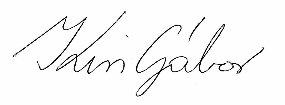 Kiss Gábor igazgató,Lőrincze Lajos-díjas főszerkesztő, az MTA Szótári Munkabizottságának tagjaPéldány (db)Teljes ár (Ft)Pályázati ár (Ft)Támoga-tás (Ft)A könyv címeSzerző(k)999049954995Szólások, közmondások eredeteFrazeológiai etimológiai szótárBárdosi Vilmos699034953495Népies szólások, közmondások és életbölcsességek enciklopédiája (Ismét kapható)Balázsi József Attila, Kiss Gábor999049954995Jókai-enciklopédia. Szavak, kifejezések magyarázata és személyek, földrajzi helyek, történelmi események bemutatása Balázsi József Attila, Kiss Gábor699034953495Régi szavak szótára. Kihalt, elfeledett és kiveszőben lévő szavak, szóalakok és szójelentések magyarázata Kiss Gábor299014951495Hogyan mondták eleink? (Újdonság) Mai nyelvünk 10.000 szavának 13.500 régi és tájnyelvi megfelelője Kiss Gábor299014951495Újabb divatszavak (Újdonság)200 újszerű szó és szójelentés magyarázata példákkal Molnár Csikós László299014951495Anya–nyelv–játék (Újdonság) Játékos anyanyelvi fejlesztő gyakorlatok óvodásoknak és kisiskolásoknak Kajdi Alexandra249012451245Anya–nyelv–csavar (Ismét kapható) Nyelvi fejtörőkForgács Róbert249012451245Anya–nyelv–ész (Ismét kapható) Újabb nyelvi fejtörőkForgács Róbert249012451245Anya–nyelv–tudor (Ismét kapható)Irodalmi és nyelvi játékok, fejtörőkDr. Szabó Judit299014951495Lassan a testtel! (Ismét kapható)Emberi testrészek a magyar szólásokban, közmondásokbanBárdosi Vilmos399019951995Angol–magyar műszaki kisszótár (Újdonság)5400 magyar szakszó, szakkifejezés magyar megfelelőjeKiss Zita, Martin P. Lewington249012451245Aranyásók Alaszkában (Újdonság)Angol-magyar kétnyelvű kiadás nyelvtanulók számáraJack London399019951995Emelt szintű angol nyelvtan gyakorlatokkal (Ismét kapható)Rónay Ágnes299014951495Magyar–angol szókincsbővítő szinonimaszótár2000 magyar szó 9500 szinonimája angol megfelelőkkelKiss Gábor, 
Szabó Mihály299014951495Phrasal verbs angol–magyar szótár. 2250 angol többszavas ige magyarázata angol és magyar példamondatokkalNagy György299014951495Magyar–latin közmondásszótár (Ismét kapható)2000 magyar közmondás, szólás klasszikus és újkori latin megfelelőjeMargalits Ede, Kovács Erzsébet299014951495TOP 2000 német főnév (Újdonság)
A leggyakoribb 2000 német főnév német-magyar szótáraKalmár Éva Júlia249012451245Olasz–magyar alapszótár (Újdonság)Bánhidi Ágnes Agnesoni299014951495Esopus meséi (Újdonság)Esopus298014901490Két kifestő együtt: Magyar hímzésminták kifestőkönyve + Székely motívumok kifestőkönyveHorváth ÁgnesPéldány (db)Teljes ár (Ft)Pályázati ár (Ft)Támoga-tás (Ft)A könyv címeSzerző(k)747037353735Diszlexia könyvcsomag: Megelőzöm a diszlexiát! + 
A magyar ábécé hívóképei (Újdonság) + Legyőzöm
a diszlexiát! Nyelvi fejlesztő és olvasást javító segédkönyvekB. Gaál Katalin5960298029804 anyanyelvi felmérő együtt:Anyanyelvi felmérők az 5. évfolyam számáraAnyanyelvi felmérők a 6. évfolyam számáraAnyanyelvi felmérők a 7. évfolyam számáraAnyanyelvi felmérők a 8. évfolyam számára
Feladatsorok a helyesírás, a nyelvtani elemzés, a szövegértés
és a szövegalkotás területéről megoldásokkalRaátz Judit2980149014902 anyanyelvi felmérő együtt:Anyanyelvi felmérők a 9–10. évfolyam számáraAnyanyelvi felmérők a 11–12. évfolyam számáraFeladatsorok a helyesírás, a nyelvtani elemzés, a szövegértés
és a szövegalkotás területéről megoldásokkalRaátz Judit447022352235Szókincsbővítő könyvcsomag:Magyar szókincsbővítő diákszótár + Szókincsbővítő munkafüzet + Magyar szókincsteszt munkafüzetEőry Vilma, Kőhler Klára, Kiss Gábor, Böszörményi 
Csaba, Lukács Lilla2970148514853 munkafüzet együtt: Mondattani elemzések + Mondatelemzési feladatok 1-2. Munkafüzetek az egyszerű, az összetett és a többszörösen összetett mondat elemzéséhezCs. Nagy Lajos, Gaál Edit19809909902 munkafüzet együtt: Szövegértési feladatok +
Gyakorlati szövegalkotási munkafüzet 
Munkafüzetek a szövegértés fejlesztéséhezForgács Róbert, Kertész Rita, Parapatics Andrea990495495Helyesírási munkafüzetFercsik Erzsébet990495495Szavak eredete munkafüzetFeladatok a szószármaztatások felkutatásához és gyakorlásáhozVígh-Szabó Melinda990495495Szórendi munkafüzet. Feladatok az egyszerű mondat szórendjének témaköréből a 9–12. évfolyam számáraKugler Nóra990495495Szófajtani és szószerkezeti elemzésekMunkafüzet a szófajok és mondatrészek tanulásáhozCs. Nagy Lajos990495495Szóalaktani elemzésekMunkafüzet a szóelemek és kapcsolódásuk gyakorlásáhozCs. Nagy Lajos38000304007600Szent Biblia. Az 1626-ban megjelent első teljes magyar katolikus Biblia reprint kiadása (20% kedvezménnyel)Káldi György 
fordítása